		   Servicios Propios de Seguridad          Recursos Técnicos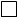     Recursos Humanos CCTV                 Recursos Humanos Equipos rayos X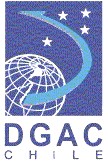 PROGRAMA DE SEGURIDADANEXO EI. 	ANTECEDENTES GENERALES DE LA EMPRESAI. 	ANTECEDENTES GENERALES DE LA EMPRESANOMBRE O RAZON SOCIALRUTDIRECCION COMERCIALTELEFONOS DE CONTACTOCORREO ELECTRONICOII. 	REPRESENTANTE LEGALII. 	REPRESENTANTE LEGALNOMBRECEDULA DE IDENTIDADDIRECCION COMERCIALTELEFONOS DE CONTACTOCORREO ELECTRONICO  III. 	JEFE DE SEGURIDAD / COORDINADOR DE SEGURIDAD  III. 	JEFE DE SEGURIDAD / COORDINADOR DE SEGURIDADNOMBRECEDULA DE IDENTIDADDIRECCION COMERCIALTELEFONOS DE CONTACTOCORREO ELECTRONICOIV. 	AUTORIZACION DGACIV. 	AUTORIZACION DGACN° DE DOCUMENTOVIGENCIAV. 	EMPRESA DONDE PRESTA SERVICIOSREVISADO POR:VALIDAD POR JEFE OFICINA AVSECAPROBADO POR: JEFE AEROPUERTOFECHAFECHAFECHAFIRMAFIRMAFIRMA	VI. 	ANTECEDENTES REFERIDOS A LA EMPRESA Nota: Se debe mantener copia del Programa de Seguridad aprobado, en la instalación, la cual deberá ser presentada cada vez que sea requerida por los Inspectores Fiscalizadores AVSEC. 